教育部中央環境教育輔導團計畫學校教師環境教育人才培育研習依據：教育部106年12月28日臺教資(六)字第1060188532號函辦理。目的：引導學校發揮地方及學校環境教育特色來推動環境教育，以符合環境教育法之精神。培養學校負責推動環境教育教師，具備推動學校環境教育及社區環境教育之基本能力。藉由本研習推動環境教育，培養教師環境公民意識，了解個人及社會與環境的相互依存關係，以落實環境教育，達成永續發展之目標。辦理單位：主辦單位：教育部資訊及科技教育司承辦單位：國立臺中教育大學科學教育與應用學系環境教育及管理碩士班研習內容：研習時間：107年7月24日(二)、7月25日(三)。研習地點：臺中市西區民生路140號 求真樓1樓演講廳(K107)。研習對象：名額為70名，採報名時間順序，額滿為止。全國各級學校通過環境教育人員認證之教師，已取得認證者優先。 研習負責人：林素華副教授，04-2218-3545研習聯絡人：陳僾瑾小姐，04-2218-3545，toy50825@gmail.com             王凱民先生，04-2218-3545，iamkin1114@gmail.com研習費用：本次研習課程、餐點、教材等費用，由教育部「中央環境教育輔導團計畫」項下支付（不含參與人員交通、住宿及保險費）。課程內容：依課程表所示。報名方式：107年5月21日至107年6月15日至「google線上表單」進行線上報名，網址：https://goo.gl/QnNMVz或          報名(錄取者承辦單位將以E-MAIL通知)。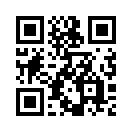 ※本研習不接受現場報名，還請見諒。注意事項：為確保研習品質，本研習按節查核出席率。兩天全程參與者核發12小時研習時數及環境教育人員展延時數證明。請自備環保杯、筷、飲水容器。臨時無法參加本研習，須提前告知聯絡人（陳僾瑾小姐，E-mail: toy50825@gmail.com或電話：04-22183545）。為避免資源浪費，如於活動前已知無法參加，請來信(電)告知。停車資訊：故參與本次活動校內停汽車採計次收費，一次50元/天(如您欲開車至本校校園停車，可自民生路大門進入，並告知警衛是來參加環教中心辦理的活動)，校園外圍可停放機車。課程表主辦單位保有依實際狀況調整課程之權益。全程參與者將核發12小時研習時數。課程大綱交通資訊107年7月24、25日上課地點位置圖：國立臺中教育大學 求眞樓1樓K107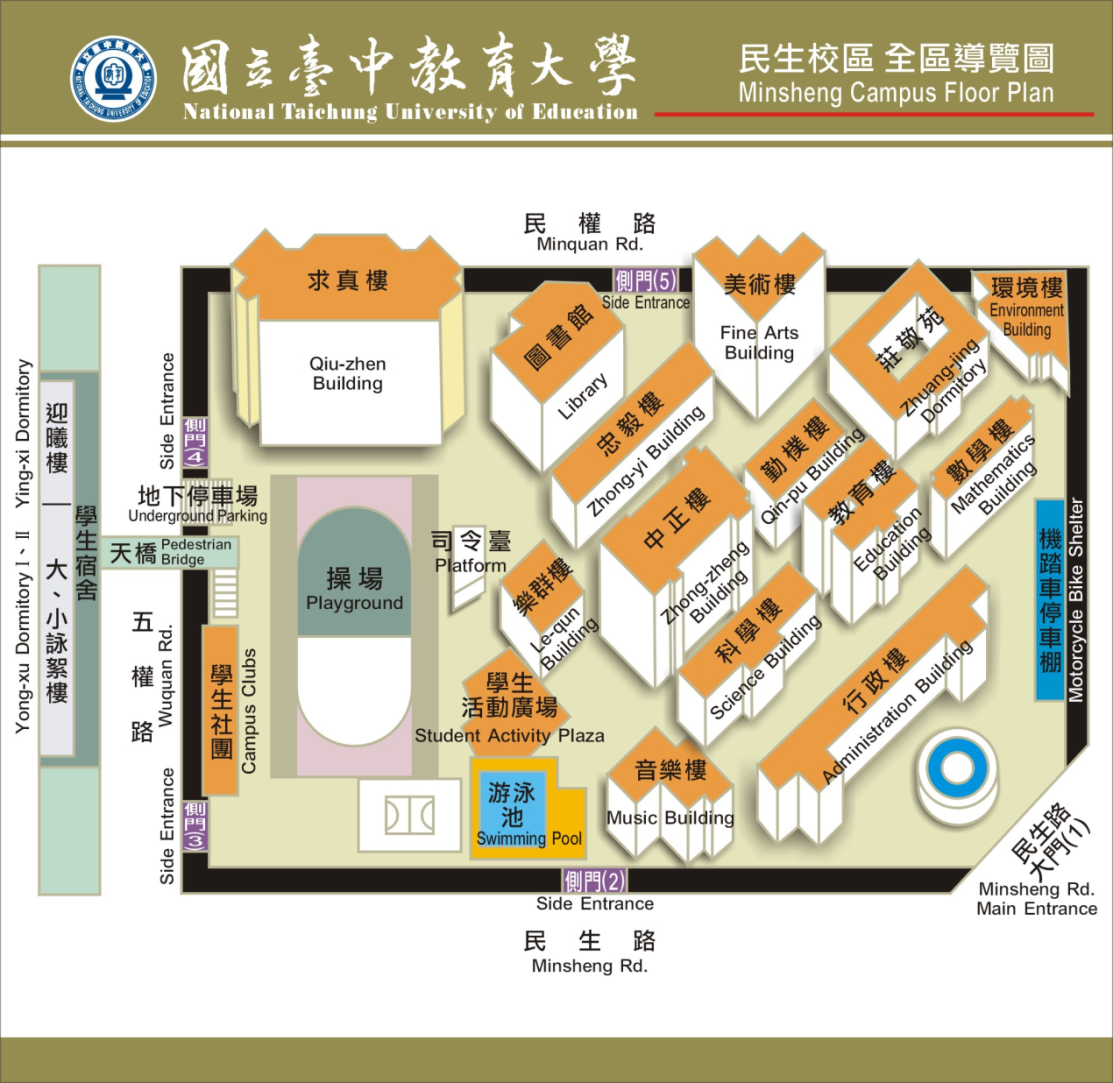 搭火車至台中火車站由臺中火車站搭至本校：11、27 、32 、290 、323 、324 、325等7路公車 。搭乘計程車至本校約十分鐘。直接步行至本校約三十分鐘。行駛高速公路、中投公路中山高速公路下台中交流道後往台中方向，直行台中港路右轉民權路或五權路即可到達。中山高速公路下南屯交流道後往台中方向，直行五權 西路接五權路即可到達。中投公路北上至台中端，直行五權南路→五權路即可到達。日期：107年7月24日(星期二)地點：國立臺中教育大學 求真樓 演講廳(K107)日期：107年7月24日(星期二)地點：國立臺中教育大學 求真樓 演講廳(K107)日期：107年7月24日(星期二)地點：國立臺中教育大學 求真樓 演講廳(K107)時間課程內容主講人08：40-09：00報到報到09：00-12：00環境教育融入十二年國教的理念與作法──核心素養與課程設計國立臺灣師範大學張子超教授12：00-13：00午餐/休息午餐/休息13：00-15：00氣候變遷教育簡介長榮大學賴信志副教授15：00-15：10休息休息15：10-17：10氣候變遷教育教案實作長榮大學賴信志副教授日期：107年7月25日(星期三)地點：國立臺中教育大學 求真樓 演講廳(K107)日期：107年7月25日(星期三)地點：國立臺中教育大學 求真樓 演講廳(K107)日期：107年7月25日(星期三)地點：國立臺中教育大學 求真樓 演講廳(K107)時間課程內容主講人08：40-09：00報到報到09：00-12：00有怪物！談人類如何認識大自然與生物多樣性特有生物研究保育中心林大利 研究員12：00-13：00午餐/休息午餐/休息13：00-15：00教育X互動體驗23Design 二三設計蘇巧純 創意總監15：00-15：30綜合座談綜合座談課程類別課程名稱時數內容大綱環境教育專業知能環境教育融入十二年國教的理念與作法-核心素養與課程設計3在九年一貫課程及十二年國民基本教育的課綱中，環境教育是必須融入的一項議題，雖然不是獨立的學習領域，卻因為必須融入在各個學習領域中，反而更具全面性與統整性。環境教育的課程發展必須奠基在環境倫理與永續發展理念，以環境教育目標為指引，聚焦在環境教育的概念內涵，關切影響人類生存與發展的環境議題，然後思考教學的策略，⽽最終是落實在生活實踐。環境教育專業知能氣候變遷教育簡介2基於氣候變遷的現象加劇，造成國家重大損失，而公民對於氣候變遷的失衡現象缺乏應對的知識與方法，在各領域教學過程中，融入氣候變遷調適之八大面向相關概念，培養具有氣候變遷調適概念的現在公民。環境教育專業知能氣候變遷教育教案實作2透過十二年國民基本教育環境教育融入及氣候變遷教育課程介紹後，將環境教育相關議題融入氣候變遷教育教案。環境相關專業議題有怪物！談人類如何認識大自然與生物多樣性3對許多生物來說，被人類稱為怪物實在是莫名其妙，人類這個數量快速攀升、擴張、消耗資源、破壞自己的生存環境的生物，或許才是芸芸眾生眼中的「怪物」。在這個人類大幅改變地球的「人類世(Anthropocene)」，我們不僅難以評估生物多樣性流失的速度，更是難以估計遺傳資源的消失。我們不僅只能粗略的估算世界上有幾種生物，更是難以估計生物與生物之間、生物與環境之間的交互作用。環境相關專業議題教育X互動體驗2互動體驗設計是近年博物館展示與教育的趨勢，雙向的溝通、主動的資訊探尋讓訊息更容易被觀者接收與吸收，而豐富的新媒體更能讓複雜的學習變得簡單且有趣，一起來了解多樣的互動體驗應用吧！